Morris & District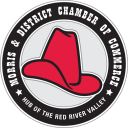 Chamber of CommerceMinutesMonday June 13, 2016In attendance Cheryl Crick(Administrative Assistant), Brenda Klassen(Director),Mabel Maxim (President),  Ed Voth ( Director), Ruth Murray(Director), Kathy Corbal( Director),Melissa Marion ( Director), Don Plett, Samantha SchroederRegular Meeting Called to order at 12:08Agenda-   Agenda was approved by Melissa Marion, 2nd by Ruth MurrayMinutes –    Minutes – please remove Dawn Morin from Valley Ag Reports. Approved by Mabel Maxim 2nd by Brenda KlassenCorrespondenceWe received a letter from Mb Youth Job Center, Donation request letter from Morris Ladies Golf Treasurer Report- Brenda Klassen - Brenda gave an update of May expenses and income. Brenda motioned to accept her report. 2nd by Ruth Murray  Administrative Assistant Report- Cheryl CrickGeneral office duties Membership Report- Kathy CorbelKathy and Brenda have been working on getting the membership list update. They are getting close to having it all up dated. Cheryl has been given this information and has been working on updating the information on the website.  MOTION: Kathy Corbel motioned that if they have a Morris Chamber of Commerce membership insurance plan they must pay their membership automatic. 2nd by Melissa Marion CARRIEDTourism Report- Ed VothEd spoke about attending the Central Plains Meeting, they are working closely with Travel Manitoba, Amazing Race 2016 will be hosted by Pilot Mound this year. It will take place Sept 2, 3, 4, 2016. Grand prize will be $1000, 2nd place $500.  We need to mail a cheque in the amount of $250.00. Morris will still be a place where the participants will be coming to do events and this will be on the Sat September 3, 2016.  Ed will be visiting businesses soon to have them sign up for activities. STAMPEDE BOOTH- Ed is looking for ideas and prizes to promote the town and chamber at the booth this year!Executive Members Reports- No ReportsMorris Multiplex Report- Melissa Marion –Planning Canada Day events and activitiesValley Ag Society Report-They have hired a new Staff Member. Fundraising is ongoing. The RCMP Musical Ride is coming on Sat and Sunday this year of the Stampede.Town of Morris Report- Ruth MurrayRuth spoke about the new composting in town and that the Morris Girl Guides planted 79 new trees around the town of Morris.       Old BusinessStampede Kick Off- Planning is going great. Will be doing different type of sponsorship this year.New BusinessChamber Grad Award-       Brenda is waiting on the school to see who they think should be receiving this award. She will send out an email when she has a student for this award. Melissa Marion will present this award at the graduation.Morris Youth Job Center- Samantha SchroederMiss Schroeder spoke to the chamber of the benefits of the youth job center. If any business needs extra help she has students for hire.  Stampede Fences- she also asked for support with the stampede slab fences at the cost of $500 and any additional costs.MEMBER INPUT- Adjournment of meeting at 1:09Next meeting Monday July 11, 2016 Santa Lucia